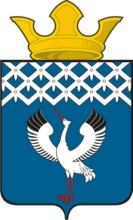 Российская ФедерацияСвердловская областьДумамуниципального образованияБайкаловского сельского поселения7-е заседание  3-го созываРЕШЕНИЕ26.06.2015 г.                                             с.Байкалово                                                   № 32/1О согласовании введении ставки специалиста 1 категории по вопросам землеустройства в структуру Администрации муниципального образования Байкаловского сельского поселения В соответствии с Федеральным законом от 6 октября 2003 года № 131-ФЗ "Об общих принципах организации местного самоуправления в Российской Федерации", рассмотрев предложение Главы муниципального образования  Байкаловского сельского поселения о введении ставки специалиста по вопросам землеустройства в структуру Администрации поселения для обеспечения исполнения ее полномочий и  на основании подпункта 2 пункта 3 статьи 22 Устава Байкаловского сельского поселения, Дума муниципального образования Байкаловского сельского поселенияРЕШИЛА:1. Согласовать введение ставки специалиста 1 категории по вопросам землеустройства в структуру Администрации муниципального образования Байкаловского сельского поселения для обеспечения исполнения ее полномочий в пределах утвержденного фонда оплаты труда с 1 октября 2015 года.        2. Направить настоящее  Решение Главе администрации муниципального образования Байкаловского сельского поселения для исполнения.Глава муниципального образования Байкаловского сельского поселения                  ___________________ Л.Ю. Пелевина26 июня  2015 г. Председатель Думымуниципального образования Байкаловского сельского поселения                 ___________________ С.В.Кузеванова26 июня  2015 г.